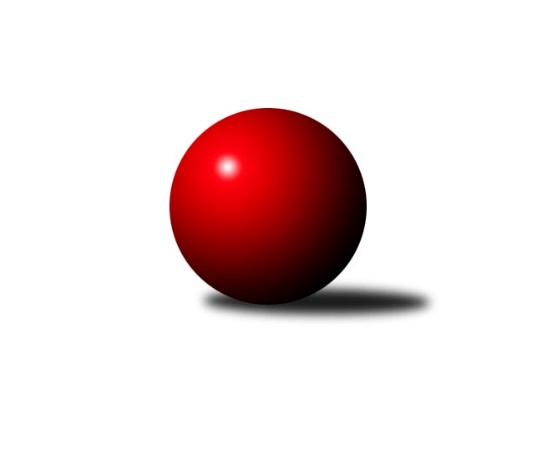 Č.14Ročník 2023/2024	2.2.2024Nejlepšího výkonu v tomto kole: 2707 dosáhlo družstvo: KK Moravská Slávia Brno CJihomoravský KP1 sever 2023/2024Výsledky 14. kolaSouhrnný přehled výsledků:SKK Veverky Brno	- KK Moravská Slávia Brno B	3:5	2549:2589	6.0:6.0	31.1.KK Moravská Slávia Brno C	- SOS Židenice	8:0	2707:2484	8.0:4.0	31.1.TJ Sokol Husovice D	- KK Réna Ivančice 	1:7	2482:2650	5.0:7.0	31.1.SK Brno Žabovřesky 	- KK Slovan Rosice C	7:1	2588:2429	8.0:4.0	1.2.KK Velen Boskovice 	- TJ Slovan Ivanovice 	8:0	2608:2459	10.0:2.0	2.2.KK Moravská Slávia Brno D	- KK Blansko B	2:6	2657:2665	5.0:7.0	2.2.SOS Židenice	- SKK Veverky Brno	6:2	2491:2433	8.0:4.0	23.1.Tabulka družstev:	1.	KK Moravská Slávia Brno B	14	12	0	2	79.5 : 32.5 	98.5 : 69.5 	 2608	24	2.	KK Réna Ivančice	14	11	1	2	78.0 : 34.0 	105.5 : 62.5 	 2581	23	3.	KK Moravská Slávia Brno C	14	8	2	4	68.0 : 44.0 	87.0 : 81.0 	 2528	18	4.	KK Blansko B	14	8	2	4	67.0 : 45.0 	90.5 : 77.5 	 2572	18	5.	SK Brno Žabovřesky	14	8	2	4	64.0 : 48.0 	97.0 : 71.0 	 2594	18	6.	SOS Židenice	15	9	0	6	59.5 : 60.5 	100.5 : 79.5 	 2491	18	7.	SKK Veverky Brno	15	7	0	8	63.0 : 57.0 	98.5 : 81.5 	 2564	14	8.	KK Velen Boskovice	14	6	1	7	58.0 : 54.0 	85.5 : 82.5 	 2577	13	9.	KK Moravská Slávia Brno D	14	6	0	8	59.5 : 52.5 	88.5 : 79.5 	 2572	12	10.	TJ Slovan Ivanovice	14	3	0	11	30.0 : 82.0 	58.0 : 110.0 	 2449	6	11.	KK Slovan Rosice C	14	2	0	12	33.0 : 79.0 	70.0 : 98.0 	 2491	4	12.	TJ Sokol Husovice D	14	1	0	13	20.5 : 91.5 	40.5 : 127.5 	 2270	2Podrobné výsledky kola:	 SKK Veverky Brno	2549	3:5	2589	KK Moravská Slávia Brno B	Jana Pavlů	 	 194 	 201 		395 	 0:2 	 448 	 	226 	 222		Dalibor Lang	Stanislav Beran	 	 223 	 215 		438 	 1:1 	 450 	 	211 	 239		Ondřej Němec	Tomáš Rak	 	 203 	 222 		425 	 1:1 	 416 	 	228 	 188		Petr Lang	Radek Hnilička	 	 215 	 220 		435 	 2:0 	 427 	 	209 	 218		Veronika Semmler	Lubomír Böhm	 	 213 	 206 		419 	 1:1 	 428 	 	226 	 202		Ilona Olšáková	Petr Večeřa	 	 215 	 222 		437 	 1:1 	 420 	 	197 	 223		Ivo Hostinskýrozhodčí:  Vedoucí družstevNejlepší výkon utkání: 450 - Ondřej Němec	 KK Moravská Slávia Brno C	2707	8:0	2484	SOS Židenice	Martina Prachařová	 	 246 	 226 		472 	 1:1 	 462 	 	229 	 233		Soňa Lahodová	Petr Žažo	 	 219 	 221 		440 	 2:0 	 387 	 	199 	 188		Věra Matevová	Petra Jeřábková	 	 242 	 243 		485 	 2:0 	 405 	 	189 	 216		Ivana Majerová *1	Filip Žažo	 	 190 	 247 		437 	 1:1 	 435 	 	246 	 189		Jiří Krev	Zdeněk Ondráček	 	 185 	 232 		417 	 1:1 	 409 	 	199 	 210		Ladislav Majer	Pavlína Březinová	 	 236 	 220 		456 	 1:1 	 386 	 	161 	 225		Petr Wollerrozhodčí:  Vedoucí družstevstřídání: *1 od 51. hodu Renata BinkováNejlepší výkon utkání: 485 - Petra Jeřábková	 TJ Sokol Husovice D	2482	1:7	2650	KK Réna Ivančice 	Tomáš Hudec	 	 218 	 192 		410 	 1:1 	 423 	 	199 	 224		Pavel Harenčák	Markéta Smolková	 	 186 	 160 		346 	 0:2 	 461 	 	225 	 236		Eduard Kremláček	Robert Pacal	 	 211 	 202 		413 	 0:2 	 461 	 	225 	 236		Jaroslav Mošať	Jan Veselovský	 	 217 	 187 		404 	 1:1 	 425 	 	209 	 216		Luděk Kolář	Tomáš Peřina	 	 254 	 232 		486 	 2:0 	 414 	 	215 	 199		Tomáš Řihánek	Martin Sedlák	 	 193 	 230 		423 	 1:1 	 466 	 	240 	 226		Tomáš Buršíkrozhodčí:  Vedoucí družstevNejlepší výkon utkání: 486 - Tomáš Peřina	 SK Brno Žabovřesky 	2588	7:1	2429	KK Slovan Rosice C	Eduard Ostřížek	 	 212 	 213 		425 	 1:1 	 430 	 	224 	 206		Milan Čech	Marek Černý	 	 227 	 219 		446 	 2:0 	 404 	 	207 	 197		Roman Rychtárik	Oldřich Šikula	 	 210 	 220 		430 	 1:1 	 427 	 	231 	 196		Petr Vaňura	Milan Hepnárek	 	 214 	 252 		466 	 2:0 	 366 	 	176 	 190		Petr Mecerod	Vladimír Vondráček	 	 225 	 203 		428 	 1:1 	 422 	 	216 	 206		Magda Winterová	Petr Kouřil	 	 184 	 209 		393 	 1:1 	 380 	 	167 	 213		Alena Bružovározhodčí:  Vedoucí družstevNejlepší výkon utkání: 466 - Milan Hepnárek	 KK Velen Boskovice 	2608	8:0	2459	TJ Slovan Ivanovice 	Antonín Pitner	 	 231 	 211 		442 	 2:0 	 405 	 	202 	 203		Milan Svobodník	Tomáš Sychra	 	 195 	 222 		417 	 2:0 	 405 	 	191 	 214		Radim Pytela	František Ševčík	 	 186 	 212 		398 	 2:0 	 391 	 	180 	 211		Jan Kučera	Petr Michálek	 	 222 	 235 		457 	 2:0 	 403 	 	212 	 191		Pavel Pokorný	Petr Papoušek	 	 209 	 226 		435 	 1:1 	 423 	 	236 	 187		Zdeněk Čepička	Petr Ševčík	 	 212 	 247 		459 	 1:1 	 432 	 	218 	 214		Petr Pokornýrozhodčí: Petr ŠevčíkNejlepší výkon utkání: 459 - Petr Ševčík	 KK Moravská Slávia Brno D	2657	2:6	2665	KK Blansko B	Michaela Šimková	 	 231 	 186 		417 	 0:2 	 468 	 	237 	 231		Ladislav Novotný	František Kramář	 	 191 	 201 		392 	 0:2 	 439 	 	209 	 230		Josef Kotlán	Radka Šindelářová	 	 208 	 224 		432 	 1:1 	 450 	 	235 	 215		Ladislav Musil	František Kellner	 	 259 	 248 		507 	 2:0 	 401 	 	214 	 187		Jan Kotouč	Roman Janderka	 	 229 	 227 		456 	 1:1 	 474 	 	221 	 253		Karel Kolařík	Tereza Nová	 	 237 	 216 		453 	 1:1 	 433 	 	211 	 222		Miroslav Flekrozhodčí:  Vedoucí družstevNejlepší výkon utkání: 507 - František Kellner	 SOS Židenice	2491	6:2	2433	SKK Veverky Brno	Soňa Lahodová	 	 186 	 225 		411 	 1:1 	 428 	 	223 	 205		Tomáš Rak	Pavel Suchan	 	 199 	 241 		440 	 2:0 	 375 	 	163 	 212		Stanislav Beran	Renata Binková	 	 196 	 211 		407 	 1:1 	 400 	 	202 	 198		Jana Pavlů	Petr Woller	 	 187 	 207 		394 	 2:0 	 362 	 	177 	 185		Radek Hnilička	Jiří Krev	 	 222 	 213 		435 	 2:0 	 432 	 	221 	 211		Petr Večeřa	Ladislav Majer	 	 198 	 206 		404 	 0:2 	 436 	 	217 	 219		Martin Zubatýrozhodčí:  Vedoucí družstevNejlepší výkon utkání: 440 - Pavel SuchanPořadí jednotlivců:	jméno hráče	družstvo	celkem	plné	dorážka	chyby	poměr kuž.	Maximum	1.	Ondřej Němec 	KK Moravská Slávia Brno B	476.83	321.6	155.2	2.8	5/6	(522)	2.	Jaroslav Mošať 	KK Réna Ivančice 	459.61	309.1	150.5	3.4	6/7	(482)	3.	Ilona Olšáková 	KK Moravská Slávia Brno B	455.96	305.4	150.6	2.9	4/6	(483)	4.	Ladislav Novotný 	KK Blansko B	448.07	303.1	144.9	3.8	5/5	(496)	5.	Miroslav Flek 	KK Blansko B	446.37	299.2	147.1	3.6	5/5	(510)	6.	Milan Hepnárek 	SK Brno Žabovřesky 	445.23	303.4	141.8	6.8	6/6	(466)	7.	Petr Michálek 	KK Velen Boskovice 	444.24	297.4	146.8	4.9	7/8	(472)	8.	Richard Coufal 	SK Brno Žabovřesky 	443.30	304.5	138.8	4.0	6/6	(480)	9.	Tomáš Rak 	SKK Veverky Brno	442.92	298.2	144.7	4.1	7/7	(491)	10.	Antonín Pitner 	KK Velen Boskovice 	442.25	297.0	145.2	5.1	6/8	(490)	11.	Tomáš Čech 	KK Réna Ivančice 	441.78	307.5	134.3	5.9	6/7	(476)	12.	Jiří Kraus 	KK Moravská Slávia Brno D	441.62	305.0	136.7	8.0	5/6	(487)	13.	Tomáš Buršík 	KK Réna Ivančice 	441.44	308.3	133.2	3.9	6/7	(467)	14.	Zdeněk Kouřil 	SK Brno Žabovřesky 	441.13	303.5	137.6	7.9	4/6	(463)	15.	Soňa Lahodová 	SOS Židenice	440.72	299.0	141.7	3.0	5/6	(483)	16.	Petr Kouřil 	SK Brno Žabovřesky 	439.08	299.3	139.8	6.2	5/6	(474)	17.	Veronika Semmler 	KK Moravská Slávia Brno B	439.02	302.4	136.6	4.1	6/6	(465)	18.	Petr Pokorný 	TJ Slovan Ivanovice 	438.15	300.9	137.3	6.7	5/7	(476)	19.	Tereza Nová 	KK Moravská Slávia Brno D	437.10	303.2	133.9	5.6	6/6	(489)	20.	Oldřich Šikula 	SK Brno Žabovřesky 	437.09	299.2	137.9	5.2	5/6	(480)	21.	František Kellner 	KK Moravská Slávia Brno D	437.04	299.6	137.5	5.2	6/6	(507)	22.	Martin Zubatý 	SKK Veverky Brno	436.58	298.1	138.4	6.9	6/7	(486)	23.	Lubomír Böhm 	SKK Veverky Brno	436.55	304.5	132.1	6.3	5/7	(469)	24.	Jiří Krev 	SOS Židenice	435.56	300.8	134.7	7.3	6/6	(464)	25.	Eduard Kremláček 	KK Réna Ivančice 	434.63	298.1	136.5	6.9	7/7	(461)	26.	Petra Jeřábková 	KK Moravská Slávia Brno C	433.76	298.3	135.4	5.6	7/7	(508)	27.	Josef Kotlán 	KK Blansko B	433.74	300.7	133.1	3.8	5/5	(490)	28.	Ivo Hostinský 	KK Moravská Slávia Brno B	432.97	299.9	133.0	5.4	6/6	(461)	29.	Petr Žažo 	KK Moravská Slávia Brno C	432.79	300.2	132.6	6.5	7/7	(468)	30.	Petr Večeřa 	SKK Veverky Brno	432.44	296.2	136.3	3.5	7/7	(455)	31.	Roman Janderka 	KK Moravská Slávia Brno D	430.49	295.1	135.4	5.3	5/6	(456)	32.	Jana Fialová 	KK Velen Boskovice 	428.86	293.1	135.7	5.2	7/8	(467)	33.	Pavel Pokorný 	TJ Slovan Ivanovice 	428.67	302.3	126.4	7.9	6/7	(473)	34.	Karel Kolařík 	KK Blansko B	428.60	293.8	134.8	8.6	5/5	(474)	35.	Petr Papoušek 	KK Velen Boskovice 	428.29	299.5	128.8	6.4	7/8	(455)	36.	František Kramář 	KK Moravská Slávia Brno D	427.52	295.6	131.9	5.5	6/6	(476)	37.	Vladimír Vondráček 	SK Brno Žabovřesky 	427.38	297.2	130.2	7.9	5/6	(439)	38.	Martina Prachařová 	KK Moravská Slávia Brno C	426.12	291.2	135.0	7.8	7/7	(481)	39.	Petr Vaňura 	KK Slovan Rosice C	425.76	290.3	135.5	6.9	7/7	(491)	40.	Petr Lang 	KK Moravská Slávia Brno B	423.98	298.0	126.0	9.1	6/6	(458)	41.	Filip Žažo 	KK Moravská Slávia Brno C	423.68	294.1	129.6	7.0	7/7	(464)	42.	Tomáš Sychra 	KK Velen Boskovice 	423.30	296.9	126.4	7.5	6/8	(454)	43.	Jana Pavlů 	SKK Veverky Brno	422.33	295.3	127.0	8.2	7/7	(471)	44.	Luděk Kolář 	KK Réna Ivančice 	422.21	294.0	128.3	7.6	7/7	(444)	45.	Dalibor Lang 	KK Moravská Slávia Brno B	421.46	296.8	124.6	8.5	6/6	(462)	46.	Vít Janáček 	KK Blansko B	421.37	293.6	127.8	8.0	5/5	(468)	47.	Michal Švéda 	KK Velen Boskovice 	421.03	298.4	122.6	10.3	6/8	(464)	48.	Martin Sedlák 	TJ Sokol Husovice D	420.10	292.7	127.4	7.5	5/7	(443)	49.	Ladislav Majer 	SOS Židenice	419.92	293.4	126.6	6.3	5/6	(463)	50.	Petr Woller 	SOS Židenice	418.80	292.2	126.6	6.6	6/6	(472)	51.	František Ševčík 	KK Velen Boskovice 	418.67	289.7	129.0	6.4	6/8	(453)	52.	Radek Hnilička 	SKK Veverky Brno	417.94	292.3	125.6	9.5	7/7	(460)	53.	Bohuslav Orálek 	TJ Slovan Ivanovice 	417.49	291.2	126.3	8.7	6/7	(479)	54.	Radka Šindelářová 	KK Moravská Slávia Brno D	415.40	289.4	126.0	6.3	5/6	(462)	55.	Robert Pacal 	TJ Sokol Husovice D	415.33	288.8	126.6	8.2	7/7	(470)	56.	Petr Mecerod 	KK Slovan Rosice C	414.70	296.0	118.7	11.0	5/7	(497)	57.	Magda Winterová 	KK Slovan Rosice C	413.96	284.7	129.3	7.8	7/7	(478)	58.	Martin Cihlář 	KK Blansko B	413.29	286.4	126.9	7.6	4/5	(437)	59.	Alena Bružová 	KK Slovan Rosice C	412.60	287.3	125.3	8.4	5/7	(442)	60.	Pavlína Březinová 	KK Moravská Slávia Brno C	412.57	286.8	125.8	8.9	6/7	(457)	61.	Zdeněk Čepička 	TJ Slovan Ivanovice 	412.57	291.6	121.0	9.8	7/7	(438)	62.	Jan Bernatík 	KK Moravská Slávia Brno D	409.58	287.4	122.2	5.5	4/6	(470)	63.	Ivana Majerová 	SOS Židenice	408.92	288.8	120.2	11.6	4/6	(431)	64.	Roman Rychtárik 	KK Slovan Rosice C	407.95	284.4	123.6	10.8	7/7	(457)	65.	Zdeněk Ondráček 	KK Moravská Slávia Brno C	405.29	291.9	113.4	12.3	6/7	(475)	66.	Jan Kučera 	TJ Slovan Ivanovice 	402.12	290.9	111.2	13.1	5/7	(441)	67.	Stanislav Beran 	SKK Veverky Brno	400.49	283.3	117.2	9.3	5/7	(438)	68.	Pavel Suchan 	SOS Židenice	398.86	282.4	116.5	8.9	4/6	(440)	69.	Eduard Ostřížek 	SK Brno Žabovřesky 	398.60	291.7	106.9	10.8	6/6	(433)	70.	Radim Pytela 	TJ Slovan Ivanovice 	398.57	285.3	113.3	10.5	6/7	(424)	71.	Tomáš Hudec 	TJ Sokol Husovice D	392.61	276.5	116.1	11.7	7/7	(463)	72.	Pavel Lasovský  ml.	TJ Slovan Ivanovice 	375.60	262.7	112.9	12.2	5/7	(419)	73.	Věra Matevová 	SOS Židenice	371.95	271.8	100.2	11.3	5/6	(415)	74.	Klaudie Kittlerová 	TJ Sokol Husovice D	337.73	246.2	91.5	15.3	5/7	(395)	75.	Jiří Vítek 	TJ Sokol Husovice D	336.93	254.2	82.7	18.9	5/7	(374)	76.	Kristyna Piternová 	TJ Sokol Husovice D	301.60	224.0	77.6	22.8	5/7	(361)		Ladislav Musil 	KK Blansko B	450.00	309.0	141.0	8.0	1/5	(450)		Radim Jelínek 	SK Brno Žabovřesky 	450.00	325.0	125.0	9.0	1/6	(450)		Marek Černý 	SK Brno Žabovřesky 	446.00	295.0	151.0	6.0	1/6	(446)		Pavel Mecerod 	KK Slovan Rosice C	435.43	303.5	132.0	7.2	4/7	(491)		Dan Šrámek 	KK Slovan Rosice C	434.00	311.0	123.0	14.0	1/7	(434)		Michaela Šimková 	KK Moravská Slávia Brno D	433.50	301.0	132.5	7.0	1/6	(462)		Jan Veselovský 	TJ Sokol Husovice D	432.25	301.3	131.0	8.0	2/7	(461)		Tomáš Peřina 	TJ Sokol Husovice D	429.75	305.0	124.8	8.0	2/7	(486)		Pavel Harenčák 	KK Réna Ivančice 	428.81	302.2	126.6	8.1	4/7	(453)		Milan Čech 	KK Slovan Rosice C	425.50	299.3	126.3	8.5	4/7	(446)		Petr Ševčík 	KK Velen Boskovice 	421.55	298.0	123.6	8.4	5/8	(459)		Alfréd Peřina 	KK Slovan Rosice C	420.56	290.9	129.7	8.3	3/7	(482)		Zdeněk Žižlavský 	KK Moravská Slávia Brno C	417.83	298.8	119.0	7.5	2/7	(428)		Tomáš Řihánek 	KK Réna Ivančice 	416.82	285.7	131.1	7.0	4/7	(440)		Jan Kotouč 	KK Blansko B	410.22	290.1	120.1	10.6	3/5	(451)		Jiří Kisling 	KK Moravská Slávia Brno D	409.00	280.8	128.2	9.2	3/6	(439)		Markéta Smolková 	TJ Sokol Husovice D	404.00	290.5	113.5	12.3	4/7	(459)		Miroslav Oujezdský 	KK Moravská Slávia Brno B	401.00	292.0	109.0	10.0	1/6	(401)		Štěpán Večerka 	KK Moravská Slávia Brno B	399.50	278.0	121.5	8.0	2/6	(427)		Renata Binková 	SOS Židenice	396.00	275.0	121.0	7.8	2/6	(407)		Pavel Medek 	SKK Veverky Brno	392.00	270.0	122.0	10.0	1/7	(392)		Jaromíra Čáslavská 	SKK Veverky Brno	390.00	274.0	116.0	4.0	1/7	(390)		Adam Šoltés 	KK Slovan Rosice C	387.00	272.0	115.0	9.0	2/7	(406)		Milan Svobodník 	TJ Slovan Ivanovice 	377.50	280.3	97.2	13.5	3/7	(405)		Pavel Lasovský 	TJ Slovan Ivanovice 	376.00	257.0	119.0	17.0	1/7	(376)		Karel Šustek 	KK Réna Ivančice 	371.25	275.3	95.9	13.2	3/7	(411)		Karel Gabrhel 	TJ Sokol Husovice D	368.75	269.5	99.3	13.5	4/7	(398)		Jakub Rauschgold 	TJ Sokol Husovice D	355.44	258.7	96.8	17.7	4/7	(405)Sportovně technické informace:Starty náhradníků:registrační číslo	jméno a příjmení 	datum startu 	družstvo	číslo startu23130	Marek Černý	01.02.2024	SK Brno Žabovřesky 	1x
Hráči dopsaní na soupisku:registrační číslo	jméno a příjmení 	datum startu 	družstvo	Program dalšího kola:15. kolo13.2.2024	út	17:00	SOS Židenice - SK Brno Žabovřesky 	14.2.2024	st	18:00	KK Moravská Slávia Brno B - TJ Slovan Ivanovice 	14.2.2024	st	19:00	TJ Sokol Husovice D - KK Velen Boskovice 	15.2.2024	čt	18:00	KK Slovan Rosice C - KK Moravská Slávia Brno D	16.2.2024	pá	17:00	KK Réna Ivančice  - KK Moravská Slávia Brno C	16.2.2024	pá	18:00	KK Blansko B - SKK Veverky Brno	Nejlepší šestka kola - absolutněNejlepší šestka kola - absolutněNejlepší šestka kola - absolutněNejlepší šestka kola - absolutněNejlepší šestka kola - dle průměru kuželenNejlepší šestka kola - dle průměru kuželenNejlepší šestka kola - dle průměru kuželenNejlepší šestka kola - dle průměru kuželenNejlepší šestka kola - dle průměru kuželenPočetJménoNázev týmuVýkonPočetJménoNázev týmuPrůměr (%)Výkon4xFrantišek KellnerMS Brno D5072xTomáš PeřinaHusovice D117.454861xTomáš PeřinaHusovice D4863xFrantišek KellnerMS Brno D115.745072xPetra JeřábkováMS Brno C4853xTomáš BuršíkIvančice 112.624661xKarel KolaříkBlansko B4742xMilan HepnárekŽabovřesky112.254662xMartina PrachařováMS Brno C4725xJaroslav MošaťIvančice 111.414613xLadislav NovotnýBlansko B4682xEduard KremláčekIvančice 111.41461